Onderwerp: Jeugdvisdag 2021	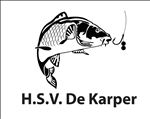 Beste Jeugdvissers,Zaterdag 1 mei gaan we starten met de jeugd visdagen! Dit doen we op het groene hart in Bemmel. We verzamelen om 09.00 uur en loten voor de visstek bij het gemeentehuis. De visdag duurt tot 13.00 uur.Heb jij ook zin om weer een hengeltje uit te werpen? Wat meer technieken te leren? Leren hoe je op een goede manier de vis behandeld? Of heb je nog nooit gevist en wil je het een keer proberen? Meld je dan snel aan!Aanmelden kan per mail naar jeugd@dekarperbemmelhaalderen.nl  voor 12 april 2021Onder vermelding van jouw naam, leeftijd en telefoonnummer jouw ouder(s).Een voorwaarde om mee te doen is dat je in bezit bent van zwemdiploma A en B, de maximum leeftijd is 17 jaar. Is je vriend(in) nog geen lid van de vereniging en wilt hij / zij toch mee doen neem hem of haar dan mee als introducee. Schrijf dan dus ook jouw vriend(in) in via de mail.Het inschrijfgeld is € 2,00 per visdag, dit kun je aan het begin van de visdag contant (liefst gepast) betalen.In verband met Corona wordt er in groepjes les gegeven en wordt er ook in hetzelfde groepje gevist met 3 meter tussen de stekken. Daarnaast worden ouders vriendelijk verzocht om de kinderen indien nodig te halen en brengen, maar verder niet bij de visdag aanwezig te zijn.We gaan ervan uit dat de jeugdvisdagen doorgaan, maar mocht dit door aanscherping van de coronamaatregelen niet zo zijn dan zal dit op onze facebookpagina en website bekend gemaakt worden. Dus houdt onze facebook pagina en website goed in de gaten!!! Hengelsportvereniging De Karper-Bemmel/Haalderen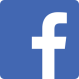 http://hsvdekarper.mijnhengelsportvereniging.nlGroetjes,Jeugdcommissie HSV de karper